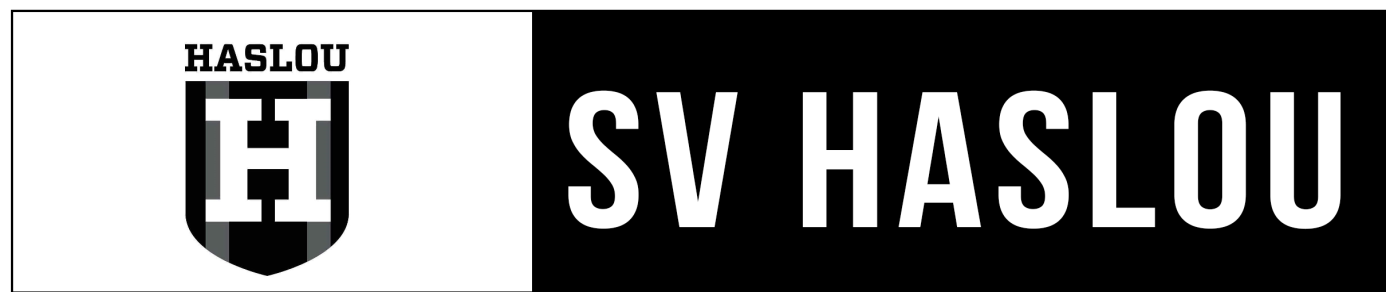 Beste vrijwilligers, ouders, spelers, belangstellenden,De regering heeft de maatregelen m.b.t. corona versoepeld, maar de avondklok is nog steeds van kracht . Het bestuur heeft kennis genomen van de vanaf nu geldende richtlijnen.  Ons sportcomplex wordt open gesteld voor het faciliteren van trainingen voor de teams JO07 t/m JO26, een schema is onderstaand toegevoegd. Nieuwe regels gelden tot nader order. Voor de exacte trainingstijden van elk team, zie het complete schema, opgesteld door Roger Peerenbooms en verspreid en gedeeld met vrijwilligers en zichtbaar via onze website www.haslou.nl Overzicht schema sportcomplex m.i.v. 31 maart 2021  tot nadere berichtgevingToiletten zijn tijdens training bereikbaar.      Afwijkingen a.u.b. doorgeven of aanvragen via Jan. Op woensdag en vrijdag maakt handbalclub ESC’90 medegebruik van het complex, op donderdagmiddag de beweeggroep MBvO.           Openen complexSluiten complexBijzonderhedenMaandag 17.30 uur PaulMaandag 21.30 uur PaulPaul haalt sleutel op bij Jan en brengt hem retour.   Dinsdag 17.30  uur JoepDinsdag  21.30 uur JoepJoep haalt sleutel op bij Jan en brengt hem retour.Woensdag 16.45 uur PeggyWoensdag 21.30 uur  PatrickPeggy haalt sleutel op bij Jan, Patrick brengt sleutel bij JanDonderdag 13.50 uur,     sluiten om 15.00 uur en weer openen om 17.30 uur JanDonderdag 21.30 uur Rob van LVrijdag 17.45 uur JanVrijdag 20.45 uur Rob van LZaterdag 08.30 uur JanZaterdag circa 12.30 uur JanZondag 10.00 uur Rob van LZondag circa 12.30 uur Rob van L